AGENDA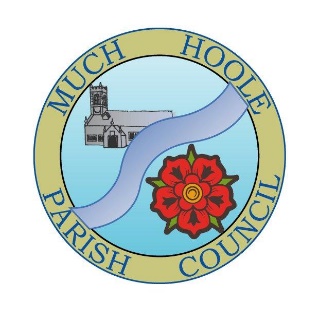 MUCH HOOLE PARISH COUNCILNOTICE OF MEETINGYou are hereby summoned to attend the Meeting of Much Hoole Parish Council to be held at 7.30pm on Monday 5th February 2024.  The meeting will be held at The Venue (Hoole Village Memorial Hall) on Liverpool Old Road, PR4 4QA. 1.Apologies for AbsenceTo receive apologies for absence.2.Declaration of Interests and DispensationsTo receive declarations of interest from Councillors on items on the agenda To receive written requests for dispensations for disclosable pecuniary interests (if any) To grant any requests for dispensation as appropriate.3.Minutes of the Previous MeetingsTo approve the minutes of the Council meeting held on 8th January 2024. 4.Public TimeTo invite and listen to issues raised by members of the public.5.Correspondence from members of the publicTo discuss correspondence received from members of the public6.Reports from other meetings and information on Future Events  The Council will receive reports from meetings where Councilors have attended as representatives and also discuss any upcoming events that Councilors will be attending as representatives.8.Village HallTo receive and note a report on the progress of The Village Hall.Grass verge update9.Off Road Cycle TrackTo consider any updates on the Cycle track and resolve any actions required.To consider any revised quotations from C Hewitt in respect of track maintenance.10.FinanceTo resolve and authorise payment of the following;Resolve to pay Paul Cafferkey Invoice for £90.12Defibrillator: This item was approved at the previous meeting but there was a question on how to place the order via credit card from the supplier’s website11.Grant applicationFurther information has now been provided about the grant application received from Hoole Village Hall Bowling Club for sowing equipment – Clarification given that the equipment is not a replacement of the existing machine but is required for a separate green care process at a different period of the year. Proposal requires Councilors approval based on this.13.Parish Clerk and Financial OfficerTo review the revised documents proposed by Cllr R Lea in terms of Job Description, Person specification, Vacancy advert, Interview plan, generic Offer letter and Contract of Employment. If thought appropriate, after amendment, to adopt them. To discuss the three applications so far received.14.LengthsmanDiscuss news around application received and receive update on Public Liability Insurance situation.15.Review and adoption of policies – Standing orders and Financial RegulationsTo discuss and, if thought appropriate, approve the proposals to the Council set out in two reports by Cllr R Lea and Parish Clerk L White.The 2nd report – this has proposals that need discussion and, if thought appropriate, agreement to add values where needed in the Standing Orders and proposals to amend Standing orders clauses 3 and 5 and Financial Regulations clause 11.1 h). The 3rd report has 5 proposals in respect of changes to the Standing Orders and 18 proposals in respect of the Financial Regulations.After these two reports have been discussed and decided upon and any other changes to these two policies agreed, a resolution to adopt the two policies needs to be proposed and voted on.16. Footpaths & GardensTo receive an update on the maintenance of footpaths FP11 and 12.Approve cost of 12 footpath signs.Trafalgar Garden – Response to South Ribble including the Christmas Tree17.PlanningTo review applications as follows:Hoole 07/2023/00784/HOH233 Liverpool Old Road Much Hoole Preston Lancashire PR4 4RJProposed single storey side/rear extensions to form living space &kitchen/diningApplicant Mr ForbesHoole 07/2023/00821/FUL Unit 1 – 2 Moor Hey Business Park Moss House Lane Much Hoole Preston Lancashire PR4 4TEErection of detached mixed use general industrial/storage building(Sui Generis) following demolition of 3no.existing mixed use general industrial/storage buildings (Sui Generis)Applicant Mr Matt CurleyHoole 07/2023/00957/HPD1 Turnpike Close Much Hoole Preston Lancashire PR4 4HHProposed single storey rear extension to include bedroom and bathroom for disabled use.Hoole 07/2023/01006/HOHSunnydale Liverpool Road Much Hoole Preston Lancashire PR4 4RJProposed single storey rear extensionMrs K GuyHoole 07/2023/00799/FULMuch Hoole Methodist Church, Moss House Lane Much Hoole, Preston, Lancashire PR4 4TDDemolition and Rebuild to Create 7no Dwellings(Resubmission of Application Reference07/2023/00032/FUL)Applicant Mr Geoff Whalley18.List of Events to Approve Agree list of events circulated.  Approve signage costing.19.Items for next agenda20.Date of Next Meeting    The Parish Council to agree the date of the next meeting as 7.30pm Monday 4th March 2024 to be held at ‘The Venue’, Liverpool Old Road, Much Hoole.